APSTIPRINĀTS ar Ādažu novada pašvaldības domes 2022. gada 25. maija lēmumu ( Nr. 21 § 8)NOLIKUMSĀdažos, Ādažu novadā2022. gada 25. maijā									Nr. 19Iniciatīvas projektu finansēšanas kārtība Ādažu novada pašvaldībāVispārīgie jautājumiŠis nolikums nosaka kārtību, kādā tiek izstrādāti un vērtēti privātpersonu, biedrību un nodibinājumu, reliģisku organizāciju un saimnieciskās darbības veicēju (turpmāk – pretendenti) iniciatīvas projektu (turpmāk – Projekti) pieteikumi, kā arī Ādažu novada pašvaldības finansējuma (turpmāk – līdzfinansējums, arī de minimis atbalsts) piešķiršanas un tā izlietojuma kontroles kārtību.Projektu mērķis ir veicināt pilsoniskās sabiedrības attīstību Ādažu novadā, nodrošināt publisko pieejamību Projektu aktivitātēm vai rezultātiem, kā arī popularizēt novada tēlu.Līdzfinansēto Projektu uzdevumi ir: novada teritorijas labiekārtošana un vides aizsardzība;kultūras un mākslas, kā arī tautas jaunrades attīstība;iedzīvotāju izglītošana un veselīga dzīvesveida veicināšana;iālo pakalpojumu pieejamība un palīdzība iālā riska grupām;vēsturisko vērtību izpēte un saglabāšana;sabiedrības integrācija;sabiedriskās kārtības uzlabošana.Projekta īstenošanas vieta ir Ādažu novada administratīvā teritorija, un faktiskie labuma guvēji ir Ādažu novada iedzīvotāji un viesi.Projekta īstenošanas laikā aizliegta politisko partiju reklāma un aģitācija. Līdzfinansējumu nepiešķir Projektiem:kas neatbilst šī nolikuma mērķim vai arī par to tika sniegtas nepatiesas ziņas; kuriem nav paredzēts cits finansējums;kuri saistīti ar politiskiem, militāriem un reliģiskiem pasākumiem un protesta akcijām;kuru pretendents ir nodokļa vai cita maksājuma parādnieks pret valsti vai pašvaldību uz projekta pieteikuma iesniegšanas dienu;kas saistīti ar ikgadējiem nevalstisko organizāciju projektu konkursiem un pašvaldības konkursiem, vai pilnībā tiek finansēti no valsts budžeta vai Eiropas Savienības fondiem; kuru rezultātā tiek gūta peļņa, izmaksāti pabalsti, piešķirtas dāvanas, balvas vai maksājumi privātpersonām, apmaksātas komandējumu vai uzturēšanas izmaksas (izņemot 25. punktā paredzēto gadījumu), kredītsaistības un parādi, kā arī nekustamā īpašuma iegāde vai būvniecība;kuru ierosinātājs nav sniedzis atskaiti par iepriekš īstenota Projekta līdzfinansējuma izlietojumu vai arī ir būtiski pārkāpis tā saņemšanas nosacījumus.Ja projekta pieteicējs (neatkarīgi no juridiskās formas) saņemto finansējumu plāno izmantot saimnieciskās darbības veikšanai (saimnieciskā darbība ir preču un pakalpojumu piedāvāšana tirgū), pašvaldība vērtē, vai projektam piešķiramais atbalsts ir kvalificējams kā komercdarbības atbalsts. Gadījumā, ja atbalsts ir kvalificējams kā komercdarbības atbalsts, piemēro de minimis atbalsta nosacījumus. Piemērojot de minimis atbalsta nosacījumus kopprojektu gadījumā, tiek vērtēts katrs partneris atsevišķi, lai pārliecinātos par katra partnera atbilstību Komisijas regulas Nr.1407/2013 prasībām.Līdzfinansējumu var piešķirt visu nozaru uzņēmumiem. Piemērojot de minimis atbalsta nosacījumus, līdzfinansējumu nepiešķir: uzņēmumiem, kas darbojas zvejniecības un akvakultūras nozarē, kā noteikts Komisijas regulas Nr.1407/2013 1. panta 1. punkta “a” apakšpunktā; uzņēmumiem, kas nodarbojas ar lauksaimniecības produktu primāro ražošanu; uzņēmumiem, kas darbojas lauksaimniecības produktu pārstrādes un tirdzniecības nozarē: ja atbalsta summa ir noteikta, pamatojoties uz produktu cenu vai daudzumu, ko uzņēmums iepircis no primāriem ražotājiem vai laidis tirgū; ja atbalstu piešķir ar nosacījumu, ka to daļēji vai pilnībā nodod primāriem ražotājiem; darbībām, kas saistītas ar eksportu uz trešajām valstīm vai dalībvalstīm, tas ir, atbalstu, kas tieši saistīts ar eksportētajiem daudzumiem, izplatīšanas tīkla izveidi un tā darbību vai citiem kārtējiem izdevumiem, kas saistīti ar eksporta darbībām; atbalstam, ko piešķir ar nosacījumu, ka importa preču vietā tiek izmantotas vietējās preces. Ja pretendents darbojas arī nozarēs, kas minētas 8.1.-8.3. apakšpunktā (t.i., Komisijas regulas Nr. 1407/2013 1. panta 1. punkta “a”, “b” un “c” apakšpunktā), tad tas nodrošina šo nozaru darbību vai izmaksu nošķiršanu no tām darbībām, kurām piešķirts de minimis atbalsts saskaņā ar regulu Nr. 1407/2013, nodrošinot, ka darbības minētajās nozarēs negūst labumu no piešķirtā  de minimis atbalsta.Līdzfinansējumu vienam Projektam var piešķirt līdz EUR 2000,- apmērā.Līdzfinansējumu piešķir pašvaldības dome tās apstiprinātā budžeta ietvaros, vienreizējas priekšapmaksas veidā, un tā summa gadā nevar pārsniegt:10.1. EUR 10 000 – fizisku personu un saimnieciskās darbības veicēju projektiem;10.2. EUR 15 000 - biedrību un nodibinājumu, reliģisku organizāciju projektiem. Viens pretendents var saņemt līdzfinansējumu vienam Projektam gadā, un Projekts var būt iepriekšējā gadā pašvaldības atbalstītā Projekta turpinājums.Saskaņā ar Komisijas regulas Nr. 1407/2013 3. panta 2. punktu, piešķirtais de minimis atbalsts vienam vienotam uzņēmumam attiecīgajā fiskālajā un iepriekšējos divos fiskālajos gados nedrīkst pārsniegt 200 000 euro vai 100 000 euro, ja atbalsts piešķirts vienam vienotam kravu komercpārvadājumu autotransporta uzņēmumam. Viens vienots uzņēmums atbilst Komisijas Regulas Nr. 1407/2013 2. panta 2. punktā noteiktajai “viena vienota uzņēmuma” definīcijai. Projekta ietvaros par de minimis atbalsta piešķiršanas brīdi tiek uzskatīts Projekta līdzfinansēšanas līguma noslēgšanas datums. Līdzfinansējuma saņēmējam piešķirto de minimis atbalstu drīkst kumulēt ar citu de minimis atbalstu līdz regulas Nr. 1407/2013 3. panta 2. punktā noteiktajam attiecīgajam robežlielumam, un drīkst kumulēt ar citu valsts atbalstu attiecībā uz vienām un tām pašām attiecināmajām izmaksām vai citu valsts atbalstu tam pašam riska finansējuma pasākumam, ja šīs kumulācijas rezultātā netiek pārsniegta attiecīgā maksimālā atbalsta intensitāte vai atbalsta summa, saskaņā ar regulas Nr. 1407/2013 5. panta 1. un 2. punktu. Atbalsta apvienošanas gadījumā ar citu valsts atbalstu par tām pašām attiecināmajām izmaksām papildus šī nolikuma 17. punktā minētajam pieteikumam, Pretendents iesniedz pašvaldībai informāciju par plānoto un piešķirto atbalstu par tām pašām attiecināmajām izmaksām, norādot atbalsta piešķiršanas datumu, atbalsta sniedzēju, atbalsta pasākumu, intensitāti un plānoto vai piešķirto atbalsta summu.De minimis atbalstu šī nolikuma ietvaros piešķir līdz Komisijas regulas Nr. 1407/2013 7. panta 4. punktā un 8. pantā minētajam termiņam.Pretendentam jāpiedalās Projektā kā Ādažu novada pārstāvim vai iespēju robežās jānodrošina novada atpazīstamība, izmantojot pašvaldības simboliku.II. Pieteikumu iesniegšanas un izskatīšanas kārtībaNe vēlāk, kā divus mēnešus pirms Projekta uzsākšanas, pretendents iesniedz pieteikumu (1.pielikums) Valsts un pašvaldības vienotajā klientu apkalpošanas centra kontaktpunktā Gaujas iela 33A, Ādaži, Ādažu novads, vai Stacijas iela 5, Carnikava, Carnikavas pagasts, Carnikavas novads, vai ar drošu e-parakstu parakstītu iesniegumu attālināti valsts pārvaldes pakalpojumu portālā www.latvija.lv, vai pašvaldības elektroniskajā pasta adresē dome@adazi.lv, kas to reģistrē un nodod izskatīšanai pašvaldības administrācijas attīstības un plānošanas struktūrvienībai (APN), kas atbilstoši kritērijiem (2.pielikums), šim nolikumam un pašvaldības attīstības plānošanas dokumentiem sagatavo un iesniedz pašvaldības domei attiecīgu lēmuma projektu. Ja Projektu īsteno vairāki partneri, līdzfinansējuma pieprasījumu iesniedz vadošais partneris. Piemērojot de minimis atbalsta nosacījumus, pirms pieteikuma iesniegšanas de minimis atbalsta uzskaites sistēmā Pretendents (nodokļu maksātājs vai saimnieciskās darbības veicējs) sagatavo un apstiprina Ministru kabineta 2018. gada 21. novembra noteikumu Nr. 715 “Noteikumi par de minimis atbalsta uzskaites un piešķiršanas kārtību un de minimis atbalsta uzskaites veidlapu paraugiem” (turpmāk – Noteikumi Nr. 715) 1.pielikumā minēto informāciju, un pieteikumam pievieno sistēmā sagatavotās veidlapas izdruku vai norāda sistēmā izveidotās un apstiprinātās veidlapas identifikācijas numuru. Kopprojektu gadījumā veidlapa jāaizpilda un jāiesniedz visiem projekta partneriem, kas pēc būtības ir atbalsta saņēmēji, kā arī katram partnerim de minimis atbalsts tiek uzskaitīts patiesajam tā atbalsta saņēmējam atbilstošā apmērā. Ja līdzfinansējums tiek pieprasīts Eiropas Savienības fondu vai cita finansētāja projektu konkursā, papildus norāda konkursa nosaukumu, tā organizētāju, finansējuma piešķiršanas nosacījumus, kā arī lēmuma kopiju par projekta apstiprināšanu. Šī nolikuma prasībām un kritērijiem neatbilstošus pieteikumus nevērtē, un pašvaldības Administrācijas vadītājs nosūta pretendentam APN sagatavotu paziņojumu.Pieteikums tiek atbalstīts, ja vērtēšanas kritērijos iegūti vismaz 19 punkti. APN var ierosināt samazināt līdzfinansējumu mazāka punktu skaita gadījumā, sniedzot domei papildu argumentāciju, taču pretendents var rakstiski atsaukt pieteikumu.Pašvaldība ir tiesīga pārbaudīt pretendentu sniegtās informācijas patiesumu un pieprasīt papildu informāciju, kas pretendentam jāiesniedz 10 dienu laikā, pretējā gadījumā  tiek vērtēts sākotnējā apjomā.Pašvaldība var pārtraukt pieteikumu pieņemšanu, ja kārtējā gada budžetā ir izlietota visa šim mērķim apstiprinātā summa.III. Līdzfinansējuma izmantošanas nosacījumiPašvaldība slēdz līgumu (4.pielikums) ar pretendentu par līdzfinansējuma piešķiršanu Projekta īstenošanai desmit darbdienu laikā pēc domes lēmuma pieņemšanas, nosakot: līdzfinansējuma izmantošanas nosacījumus; līdzēju tiesības un pienākumus;norēķinu kārtību;atskaites (3.pielikums) iesniegšanas kārtību, termiņus un pārbaužu veikšanu;pretendenta pienākumu atmaksāt līdzfinansējumu līguma un šī nolikuma pārkāpuma gadījumā; publicitātes nodrošināšanas pienākumus;citus līdzējiem svarīgus noteikumus. Pašvaldība apmaksā līdzfinansējumu tā saņēmējam 10 darbdienu laikā pēc līguma abpusējas parakstīšanas. Ja līdzfinansējums nepieciešams Eiropas Savienības vai cita finansētāja projekta realizācijai, līdzfinansējumu apmaksā tikai tad, kad saņemts finansētāja rakstisks apliecinājums par atbalstu projektam.Atbilstoši Noteikumu Nr. 715 25. un 26. punktam pašvaldība, piešķirot de minimis atbalstu, pārbauda Noteikumu Nr.715 10.1. un 10.2. apakšpunktā minēto informāciju un ne vēlāk kā nākamās darbdienas laikā pēc Noteikumu Nr.715 25. punktā minētās pārbaudes un Līguma noslēgšanas, ievada un reģistrē de minimis atbalsta uzskaites sistēmā Noteikumu Nr.715 26. punktā noteikto informāciju.Pretendentam Projekts jāīsteno 12 mēnešu laikā no domes lēmuma pieņemšanas dienas, izņemot, ja tas apstiprināts Eiropas Savienības fondu vai cita finansētāja projektu konkursā, kurā noteikts cits termiņš.Visiem līdzfinansējuma izlietojuma izdevumiem jābūt reģistrētiem un ar identificējamiem attaisnojuma dokumentiem. Līdzfinansējuma saņēmējs atbild par visiem ar līdzfinansējumu saistītiem nodokļu maksājumiem. APN pārrauga līdzfinansējuma izlietojumu atbilstoši mērķim (izņemot šī nolikuma IV. daļu).Pretendentam nekavējoties rakstveidā jāinformē pašvaldība, ja radušies apstākļi, kas traucē līdzfinansējuma izlietošanu. Pretendents atmaksā līdzfinansējumu pašvaldībai gadījumā, ja:Projekts realizēts neatbilstoši mērķim, plānotajām aktivitātēm, vai arī līdzfinansējums tika izmantots pretēji līguma un šī nolikuma noteikumiem;pretendents sniedzis nepatiesas ziņas par sevi vai Projektu, vai atskaites par līdzfinansējuma izlietojumu.ja pretendentam ir piemēroti de minimis atbalsta nosacījumi un ja tiek konstatēts Eiropas Komisijas Regulas Nr. 1407/2013 pārkāpums, līdzfinansējuma saņēmējam ir pienākums atmaksāt pašvaldībai visu Projekta ietvaros saņemto līdzfinansējumu (de minimis atbalstu) no līdzekļiem, kas ir brīvi no komercdarbības atbalsta, atbilstoši Komercdarbības atbalsta kontroles likuma IV. vai V. nodaļas nosacījumiem.IV. Līdzfinansējums biedrību darbības nodrošināšanaiŠī nolikuma IV. daļā paredzēts izņēmums, kas nepiemēro šī nolikuma II. daļas nosacījumus. Uzņēmuma reģistrā reģistrēta biedrība var pretendēt uz līdzfinansējumu, ja biedrība ir sabiedriskā labuma organizācija, kas apvieno personas ar veselības traucējumiem, bērnus, jauniešus vai pensionārus, lai nodrošinātu viņu dzīves kvalitātes uzlabošanos, iesaistīšanos līdzdalībai pilsoniskajā sabiedrībā, un:biedrība pastāvīgi darbojas Ādažu novada administratīvajā teritorijā; biedrība iepriekšējā periodā ir aktīvi darbojusies biedrības mērķu sasniegšanā;biedrība iesniedza pieprasījumu līdzfinansējuma saņemšanai nākamajam gadam līdz kārtējā gada 1. oktobrim;biedrība ievēroja iepriekšējā gadā piešķirtā līdzfinansējuma izmantošanas nosacījumus, kā arī sniedza atskaites par tā izmantošanu.Lai saņemtu līdzfinansējumu, biedrība iesniedz pieteikumu (1.pielikums) Valsts un pašvaldības vienotajā klientu apkalpošanas centrā 17. punktā noteiktajā kārtībā, kas to nodod izskatīšanai Ādažu novada sociālajam dienestam (jauniešu Projektiem – pašvaldības administrācijas izglītības un jaunatnes struktūrvienībai), kas atbilstoši pašvaldības attīstības plānošanas dokumentiem un normatīvajos aktos noteiktajā kārtībā sagatavo domes lēmuma projektu.Līdzfinansējuma summa biedrību darbības nodrošināšanai gadā nevar pārsniegt EUR 15 000,.Pašvaldības dome nosaka līdzfinansējumu katrai biedrībai, izvērtējot biedrības dalībnieku skaitu un līdzfinansējuma rezultātu mērogu (t.i., vai labumu guva tikai biedrības biedri, vai biedrības biedri un tās darbības jomai piekritīgi iedzīvotāji, vai visi iepriekš minētie un sabiedrība kopumā).Pēc pašvaldības budžeta apstiprināšanas ar biedrību tiek slēgts 25. punktā noteiktais līgums. Ādažu novada sociālais dienests un pašvaldības administrācijas izglītības un jaunatnes struktūrvienība pārrauga līdzfinansējuma izlietojumu piekritīgi attiecīgajam mērķim.VI. Noslēguma jautājumiKomercdarbības atbalsts šī nolikuma ietvaros tiek sniegts saskaņā ar Eiropas Komisijas 2013. gada 18. decembra regulu Nr. 1407/2013 par Līguma par Eiropas Savienības darbību 107. un 108. panta piemērošanu de minimis atbalstam. Attiecīgi tas uzliek par pienākumu veikt darbības, lai reģistrētu un apkopotu visu informāciju par regulas piemērošanu. Atbilstoši regulas Nr. 1407/2013 6. panta 4. punktam, Līdzfinansējuma saņēmējs datus par saņemto atbalstu glabā 10 gadus no tā piešķiršanas dienas, bet pašvaldība – 10 gadus no pēdējā atbalsta piešķiršanas dienas šī nolikuma ietvaros.Personas dati šajā nolikumā noteikto mērķu izpildes nolūkā tiek apstrādāti ievērojot Eiropas Parlamenta un Padomes 2016. gada 27. aprīļa Regulu 2016/679 par fizisku personu aizsardzību attiecībā uz personas datu apstrādi un šādu datu brīvu apriti un ar ko atceļ Direktīvu 95/46/EK (Vispārīgā datu aizsardzības regula) un pašvaldības domes noteiktajā kārtībā.Šis nolikums stājas spēkā tā parakstīšanas dienā.Atzīt par spēku zaudējušiem Ādažu novada domes 2021. gada 29. septembra nolikumu Nr. 9 “Iniciatīvas projektu finansēšanas kārtība Ādažu novada pašvaldībā”.Attiecībā uz līgumiem par līdzfinansējuma piešķiršanu, kas noslēgti laika posmā no 2021. gada 29. septembra līdz 2022. gada 25. maijam, līdz to darbības beigām piemērojama nolikuma redakcija, kas bija spēkā līguma noslēgšanas brīdī.Pašvaldības domes priekšsēdētājs 	M. Sprindžuks1.pielikumsĀdažu novada pašvaldības domes 25.05.2022. nolikumam Nr._19_ “Iniciatīvas projektu finansēšanas kārtība Ādažu novada pašvaldībā”Ādažu novada pašvaldībaiProjekta pieteikums finansējuma saņemšanaiEs,  __________________________________________________________________________                                                                 (Pretendenta nosaukums) Iesniedzu pieteikumu projektam ____________________________________________________               						  (Projekta nosaukums) Apliecinu, ka:Projekts nav saistīts ar politisko partiju aktivitātēm; Projektam netiek piesaistīts finansējums no šajā pieteikumā nenorādītiem finanšu avotiem;šajā pieteikumā sniegtā informācija ir patiesa. Esmu iepazinies, izprotu un piekrītu Ādažu novada pašvaldības nolikuma „Iniciatīvas projektu finansēšanas kārtība Ādažu novada pašvaldībā” noteikumiem.Projekta mērķis:Īstenošanas sākuma un pabeigšanas datums:Problēmas raksturojums:Mērķauditorija un tās skaits (Projekta rezultātu lietotāji):Projekta pasākumu apraksts un īstenošanas plāns:Tirgus izpētes rezultāti, kas pamato Projekta izmaksu pamatotību:Sasniedzamie rezultāti un to turpmākās uzturēšanas kārtība:Informācija par Eiropas Savienības fondu vai cita finansētāja projektu konkursu (ja ir): Pretendenta pieredze līdzīgos projektos, iepriekšējā sadarbība ar domi: Sadarbības partneri:PROJEKTA TĀMEDatums ___________       Paraksts ______________ Paraksta atšifrējums___________________2.pielikumsĀdažu novada pašvaldības domes 25.05.2022. nolikumam Nr. 19 “Iniciatīvas projektu finansēšanas kārtība Ādažu novada pašvaldībā”VĒRTĒŠANAS KRITĒRIJIpašvaldības līdzfinansējuma piešķiršanai sabiedriski nozīmīgiem projektiem (pasākumiem)Ja pretendents nav nokārtojis iepriekšējos līdzfinansējuma līgumos noteiktās saistības, vai arī tam ir diskvalificējoši apstākļi (nolikuma 6. punkts), līdzfinansējuma pieprasījums netiek izskatīts. Šos kritērijus nepiemēro nolikuma IV. daļā paredzētajā izņēmumā.Pozitīvu lēmumu var pieņemt, ja pretendents saņēmis 19 punktus un vairāk.3.pielikumsĀdažu novada pašvaldības domes 25.05.2022. nolikumam Nr._19 “Iniciatīvas projektu finansēšanas kārtība Ādažu novada pašvaldībā”Ādažu novada pašvaldībaiATSKAITEpar Ādažu novada pašvaldības piešķirtā līdzfinansējuma izlietošanuAtskaites iesniedzējs _______________________________________________________                                                                         (nosaukums vai vārds un uzvārds, tālr., e-pasts)________________________________________________________________________Īstenotā aktivitāte _________________________________________________________                     (nosaukums)Aktivitātes laiks - no _________________ līdz _________________.Pašvaldības piešķirtais finansējums EUR ___________  izlietots šādi:Pārskats par īstenotās iniciatīvas kopējo finansējumu un ieņēmumiem:Pielikumi:Datums ___________ Paraksts ________________ Paraksta atšifrējums___________________TĀLĀK AIZPILDA ĀDAŽU NOVADA PAŠVALDĪBAS DARBINIEKIAtbildīgā darbinieka piezīmes par atskaites iesniegšanu termiņā, atzinums par līdzfinansējuma izlietojuma atbilstību Projekta mērķim un par sadarbību ar pašvaldību:______________________________________________________________________________________________________________________________________________________________________________________________________________________________________________________________________________________________________________________________________________________________________________________________________Datums ___________ Paraksts _________________ Paraksta atšifrējums___________________Grāmatvedības struktūrvienības piezīmes par attaisnoto izdevumu atbilstību nolikumam un līgumam:_____________________________________________________________________________________________________________________________________________________________________________________________________________________________________________________________________________________________________________________________________________________________________________________________________Datums ___________ Paraksts _________________ Paraksta atšifrējums___________________4.pielikumsĀdažu novada pašvaldības domes 25.05.2022. nolikumam Nr._19 “Iniciatīvas projektu finansēšanas kārtība Ādažu novada pašvaldībā”Projekta LĪDZFINANSĒŠANAS līgums (PARAUGS)Ādažu novadā                                                                                          20____.gada ____._____________Ādažu novada pašvaldība (turpmāk - PAŠVALDĪBA), kuras vārdā uz PAŠVALDĪBAS nolikuma pamata darbojas pašvaldības izpilddirektors [vārds, uzvārds], no vienas puses, un [nosaukums] (turpmāk – FINANSĒJUMA SAŅĒMĒJS), kura vārdā pamatojoties uz ________________ darbojas [vārds, uzvārds] (fiziskas personas gadījumā norāda personas kodu un dzīvesvietas adresi), no otras puses, turpmāk kopā sauktas „Puses” un atsevišķi „Puse”, pamatojoties uz PAŠVALDĪBAS domes 20___. gada ____._________ lēmumu Nr.____ [“Nosaukums”] (turpmāk – Lēmums), noslēdz šādu līgumu (turpmāk – Līgums):					1. Līguma priekšmetsFINANSĒJUMA SAŅĒMĒJS realizē projektu [„nosaukums”] (turpmāk – Projekts) atbilstoši Projekta pieteikumam (1.pielikums), Lēmumam un PAŠVALDĪBAS 25.05.2022. nolikumam Nr. __ “Iniciatīvas projektu finansēšanas kārtība Ādažu novada pašvaldībā” (turpmāk – Nolikums), kas ir Līguma neatņemama sastāvdaļa.Līguma mērķis ir noteikt visas finansiālās, mantiskās un tiesiskās attiecības starp Pusēm, realizējot Projektu.Līguma termiņšLīgums stājas spēkā, kad to parakstījušas Puses, un ir spēkā līdz visu saistību galīgai izpildei.Līgumattiecības atzīstamas par izbeigtām tad, kad Puses ir izpildījušas savstarpējās saistības.Projekta īstenošanas termiņšProjekta īstenošanas termiņš ir [cipars] mēneši, no 20___.gada ____._________ līdz 20___. gada ____. ____________. Projekta finansējums un norēķinu kārtībaProjekta kopējais finansējums ir [summa cipariem] EUR ([cipari vārdiem] euro un [cipari] centi), ieskaitot visus nodokļus, t.sk.:PAŠVALDĪBAS līdzfinansējums [summa cipariem] EUR (([cipari vārdiem] euro un [cipari] centi), turpmāk – Līdzfinansējums);FINANSĒJUMA SAŅĒMĒJA līdzfinansējums [summa cipariem] EUR ([cipari vārdiem] euro un [cipari] centi);[cita finansētāja nosaukums] līdzfinansējums [summa cipariem] EUR ([cipari vārdiem] euro un [cipari] centi).PAŠVALDĪBA 10 darba dienu laikā pēc Līguma spēkā stāšanās dienas ieskaita FINANSĒJUMA SAŅĒMĒJA norādītajā kontā Līdzfinansējumu 100 % (viens simts procenti) apmērā.FINANSĒJUMA SAŅĒMĒJS nodrošina, ka visi ar Projektu saistītie izmaksu apliecinošie dokumenti (oriģināli vai apliecinātas kopijas) par Līdzfinansējuma izlietojumu tiek noformēti ar FINANSĒJUMA SAŅĒMĒJA rekvizītiem (reģistrācijas Nr. un adrese) un tiek iesniegti PAŠVALDĪBAI, kopā ar visiem pārējiem Projekta izmaksas apliecinošiem dokumentiem (oriģināliem vai apliecinātām kopijām). Ar Projektu saistītie izmaksu apliecinošie dokumenti Līguma izpratnē ir rēķini, bankas maksājumu uzdevumi, pavadzīmes un čeki.Par neattiecināmām izmaksām tiek uzskatītas Nolikuma 6.punktā norādītās izmaksas. Ja Projekta neattiecināmo izmaksu apmaksai tiek izmantots Līdzfinansējums, FINANSĒJUMA SAŅĒMĒJS atmaksā PAŠVALDĪBAI izlietoto summu 5 darbdienu laikā no šāda fakta konstatēšanas dienas.FINANSĒJUMA SAŅĒMĒJAM ieskaitīto, bet Projekta īstenošanai neizlietoto Līdzfinansējumu FINANSĒJUMA SAŅĒMĒJS atmaksā PAŠVALDĪBAI 5 darbdienu laikā pēc Projekta īstenošanas pabeigšanas datuma.PAŠVALDĪBA nenes atbildību par zaudējumiem vai neiegūto peļņu, kas FINANSĒJUMA SAŅĒMĒJAM varētu rasties, realizējot Projektu un pildot Līguma nosacījumus. FINANSĒJUMA SAŅĒMĒJAM nav tiesību pieprasīt PAŠVALDĪBAI atlīdzināt zaudējumus, kas tam radušies sakarā ar Projekta un Līguma saistību neizpildi.Līdzfinansējums tiek piešķirts kā de minimis atbalsts saskaņā ar Komisijas regulu Nr. 1407/2013 FINANSĒJUMA SAŅĒMĒJS datus par saņemto de minimis atbalstu, t.sk uzskaites veidlapu par sniedzamo informāciju de minimis atbalsta piešķiršanai un uzskaites veidlapu par de minimis atbalsta piešķiršanu, glabā 10 gadus no dienas, kad tam ir piešķirts de minimis atbalsts. Finansējuma saņēmēja saistībasFINANSĒJUMA SAŅĒMĒJS apņemas:īstenot Projektu Līgumā noteiktajos termiņos un kārtībā;nodrošināt Projekta mērķu un rezultatīvo rādītāju sasniegšanu atbilstoši Pieteikumam;ne vēlāk, kā viena mēneša laikā no Projekta pabeigšanas dienas iesniegt PAŠVALDĪBAI atskaiti par līdzfinansējuma izlietošanu;izlietot Līdzfinansējumu tikai Projekta īstenošanai, atbilstoši Līgumam, Projekta pieteikumam un Nolikumam;5 darbdienu laikā atmaksāt DOMEI visu saņemto Līdzfinansējumu, ja:Līdzfinansējums izlietots neattaisnotiem izdevumiem vai Projektam neatbilstošiem mērķiem;Projekts netiek īstenots (tajā skaitā, bet ne tikai – Projekts netiek uzsākts);noteiktā termiņā netiek iesniegta Līgumā noteiktā atskaite vai arī tā neatbilst Līgumā noteiktām prasībām;izdevumu attaisnojošie dokumenti nav noformēti atbilstoši spēkā esošajiem normatīvo aktu prasībām;FINANSĒJUMA SAŅĒMĒJS ir maldinājis PAŠVALDĪBU.patstāvīgi samaksāt visus nodokļus (t.sk., no Līdzfinansējuma) atbilstoši spēkā esošajiem normatīvajiem aktiem;iekļaut norādi par PAŠVALDĪBAS atbalstu Projektam visos ar Projektu saistītos paziņojumos un reklāmās, kā arī visa veida iespieddarbos, norādot, ka „Projekts īstenots ar Ādažu novada pašvaldības līdzfinansējumu”;pēc PAŠVALDĪBAS pieprasījuma uzrādīt visu ar Projektu saistīto dokumentāciju (t.sk., izdevumus attaisnojošos dokumentus).FINANSĒJUMA SAŅĒMĒJS: ir atbildīgs par jebkāda veida kaitējumu, tai skaitā, par zaudējumiem, kas radušies Projekta īstenošanas rezultātā;ir tiesīgs jebkurā brīdī izbeigt Līgumu, iesniedzot PAŠVALDĪBAI 5 (piecas) darbdienas iepriekš rakstveida paziņojumu. Šajā gadījumā FINANSĒJUMA SAŅĒMĒJAM ir jāatmaksā PAŠVALDĪBAI visa saņemtā Līdzfinansējuma summa;nodrošina, ka Projekta īstenošanas vietā tiek izvietota vizuālā informācija, kā arī sagatavo un izplata informāciju sabiedrībai un plašsaziņas līdzekļiem par Projekta mērķi, norisi, sabiedrības līdzdalības iespējām un ieguvumiem, ietverot atsauci uz Līdzfinansējumu un Ādažu novada ģerboni. Pirms publikācijas izvietošanas to saskaņo ar PAŠVALDĪBU, sagatavi nosūtot uz PAŠVALDĪBAS kontaktpersonas e-pastu.Ja tiek konstatēts Eiropas Komisijas Regulas Nr. 1407/2013 pārkāpums, līdzfinansējuma saņēmējam ir pienākums atmaksāt pašvaldībai visu Projekta ietvaros saņemto līdzfinansējumu (de minimis atbalstu) no līdzekļiem, kas ir brīvi no komercdarbības atbalsta, atbilstoši Komercdarbības atbalsta kontroles likuma IV vai V nodaļas nosacījumiem.Domes saistībasPAŠVALDĪBAI ir tiesības, ne vēlāk kā 3 (trīs) darbdienas iepriekš brīdinot FINANSĒJUMA SAŅĒMĒJU, veikt pārbaudi par Projekta īstenošanas gaitu, lai pārliecinātos par:iegādāto pamatlīdzekļu un nemateriālo ieguldījumu atrašanos Projekta īstenošanas vietā;Projekta īstenošanas norisi atbilstoši iesniegtajam Projekta pieteikumam;citu saistību izpildi, kas izriet no Projekta pieteikuma un Līguma.Citi nosacījumiPar jebkurām izmaiņām Projekta vadībā vai tā īstenošanas gaitā FINANSĒJUMA SAŅĒMĒJS nekavējoties rakstiski informē PAŠVALDĪBU. Īstenojot Projektu, jāievēro visi Latvijas normatīvie akti un PAŠVALDĪBAS saistošie noteikumi.PAŠVALDĪBAI ir tiesības uzaicināt, un FINANSĒJUMA SAŅĒMĒJAM ir pienākums 3 (trīs) darbdienu laikā ierasties PAŠVALDĪBĀ, lai novērtētu Projekta norisi un Līdzfinansējuma izlietojuma pamatotību.Visas Līguma izmaiņas ir spēkā tikai tad, ja tās ir parakstījušas Puses.Visi strīdi un nesaskaņas starp Pusēm tiek atrisināti savstarpējā sarunu ceļā, bet, ja vienošanās netiek panākta, tad strīdi tiek risināti Latvijas Republikas likumdošanā noteiktā kārtībā.Ja FINANSĒJUMA SAŅĒMĒJS kavē kādu no Līgumā noteiktajiem termiņiem, tas maksā PAŠVALDĪBAI nokavējuma procentus par katru nokavēto dienu 0,1 % apmērā no Līdzfinansējuma.Puses tiek atbrīvotas no atbildības par saistību neizpildi pilnīgi vai daļēji, ja tā radusies nepārvaramas varas (force majeure) ietekmes rezultātā, ko Puses nevarēja paredzēt, novērst vai ietekmēt. Par šādu apstākļu iestāšanos 10 (desmit) dienu laikā jāinformē otra Puse.Šī Līguma 4.8., 4.9. un 5.2.4. punkts ir attiecināms tikai uz FINANSĒJUMA SAŅĒMĒJIEM, kuri saņemto līdzfinansējumu plāno izmantot saimnieciskās darbības veikšanai un kam piešķirtais līdzfinansējums kvalificējams kā komercdarbības atbalsts. Pušu kontaktpersonas:no PAŠVALDĪBAS puses – [amats, vārds, uzvārds, tālruņa numurs un e-pasta adrese];no FINANSĒJUMA SAŅĒMĒJA puses - [amats, vārds, uzvārds [fiziskai personai – personas kods] tālruņa numurs un e-pasta adrese].Līgums sastādīts 2 eksemplāros, ar vienādu juridisko spēku, no kuriem viens eksemplārs izsniegts katrai Pusei.Līgumam, kā neatņemama sastāvdaļa, pievienoti pielikumi:7.11.1. Projekta pieteikums, uz [cipars] lp.;7.11.2. Lēmuma kopija, uz [cipars] lp.Pušu rekvizīti un paraksti:Reģistrācijas numurs: (biedrībai, nodibinājumam, komersantamFiziskais personai: (personas kods)Juridiskā adrese:(biedrībai, nodibinājumam, komersantam)Fiziskais personai: (deklarētā dzīves vietas adrese)Bankas konta numurs:Projekta vadītājs:Vadošais partneris (ja ir):Faktiskā adrese:Kontakttālrunis:E-pasta adrese:Pretendenta De minimis atbalsta uzskaites sistēmā aizpildītās pretendenta veidlapas numurs (aizpildāma EDS sistēmā, norāda numuru) (ja attiecināms):Projekta uzdevums (nosaukt atbilstību kādam no nolikuma 3. punktā noteiktajiem uzdevumiem):Biedrības biedri (paredzamais skaits) _________.Biedrības  biedri un tās darbības jomai piekritīgi iedzīvotāji (paredzamais skaits) _____________.Visi iepriekš minētie un sabiedrība kopumā ______________. Nr.Izmaksu nosaukumsVienību skaitsVienas vienības cena (EUR)Vienas vienības cena (EUR)KOPĒJAIS finansējums (EUR)KOPĒJAIS finansējums (EUR)Pašu un cits finansējums (EUR)Pašu un cits finansējums (EUR)Domes līdzfinansē-jums (EUR)1....KOPĀ (t.sk., nodokļi):KOPĀ (t.sk., nodokļi):KOPĀ (t.sk., nodokļi):KOPĀ (t.sk., nodokļi):KOPĀ (t.sk., nodokļi):Nr.KRITĒRIJIVĒRTĒJUMS UN PUNKTIVĒRTĒJUMS UN PUNKTIVĒRTĒJUMS UN PUNKTIIesniedzējs deklarēts Ādažu novadāJā (2)Nē (1)Projekta norises vietaNovads (3)Valsts (2)Pasaule (1)Saistība ar pašvaldības funkcijāmSaistīts (2)Nav saistīts (1)Pamatoti fakti par problēmāmPilnībā pamatots (3)Daļēji (2)pamatotsPieņēmumi (1)Atbilstība attīstības dokumentiemAtbilst (2)Neatbilst (1)Projekta sabiedriskā vajadzībaLabums novadam (3) Labums valstij un novadam (2)Labums pretendentam (1)Rezultātu publiskā pieejamībaIzmantot klātienē vai TV (3)Būs zināms ārpus novada robežām (2)Dzirdēs vai lasīs par to (1)Novada attīstības veicināšana Jā (3)Varbūt (2)Nē (1)Projekta rezultātu ilgtspējaIlgtspējīgs (2)Vienreizējs (1)Izmaksu pamatojums (jābūt pamatotam ar tirgus izpēti)Detalizēts (2)Nav detalizēts (1)Finansējuma avoti un to apmērs> 30 % savi finanšu avoti (3)15-30 % savi finanšu avoti (2)< 15 % savi finanšu avoti (1)Pieredze projektu ieviešanā Ir (2)Nav (1)Sadarbība ar pašvaldību> kā 3 reizes, pozitīva (3)1-3 reizes, pozitīva (2)Sadarbība nav bijusi (1)Maksājuma dokumentsMaksājuma dokumentsKopā izmaksas (EUR)Maksājuma mērķisMaksājuma saņēmējsNr.DatumsKopā izmaksas (EUR)Maksājuma mērķisMaksājuma saņēmējsKopējais finansējums, t.sk.:Summa (EUR)Ādažu novada pašvaldības līdzfinansējumsCits finansējums (norādīt finansējuma avotu)Kopā:Nr.Dokumenta nosaukumsLapu skaits1.Izdevumus apliecinoši dokumenti - rēķini, čeki, pavadzīmes, utt., ar finansējuma saņēmēja rekvizītiem (oriģināls vai apliecināta kopija)...PAŠVALDĪBA:Ādažu novada pašvaldībaReģ. Nr. 90000048472Adrese: Gaujas iela 33A, Ādaži, Ādažu pag., Ādažu nov., LV-2164Bankas rekvizīti: Valsts kaseKonts Nr.: LV43TREL9802419010000Pašvaldības izpilddirektors [vārds uzvārds]20___.gada ___._________________FINANSĒJUMA SAŅĒMĒJS:[vārds uzvārds]Saimnieciskās darbības veicēja/komersanta reģ. Nr. _______________________Juridiskā adrese: ____________, Ādaži, Ādažu pag., Ādažu nov., LV-2164 Bankas rekvizīti: ___________________Konts Nr.: __________________[Vārds, uzvārds]20___.gada ___.______________  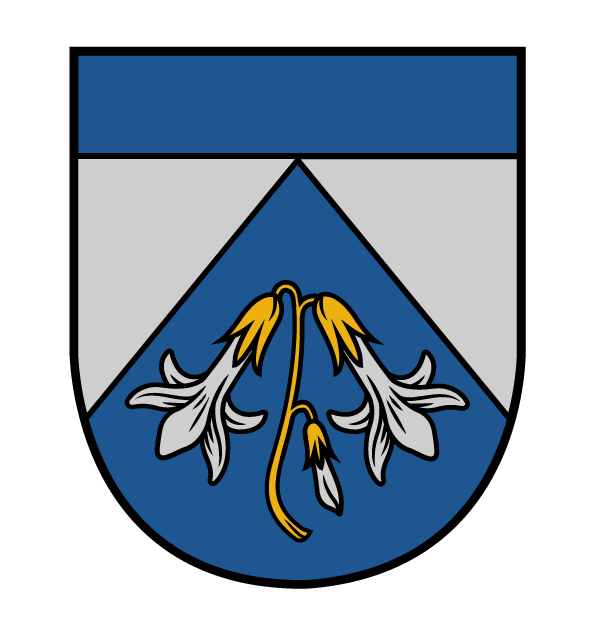 